集「師」同行 (Learning Walks)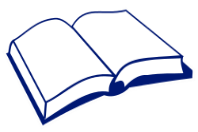 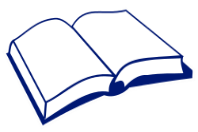 學生意見表﹙一﹚科目：年級：任教老師： 觀察員：